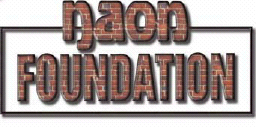 Helping Build the Future of Orthopaedic NursingTHE JOSEPH & OCTAVIA BRUEMMER MEMORIALPEDIATRIC NAON CONGRESS SCHOLARSHIPPurposeTo advance orthopaedic nursing practice, education, research and leadership by supporting a NAON member whose practice is primarily in pediatric orthopaedics.Scholarship$1,000.00 scholarship to attend NAON’s Annual Congress.Recognition in NAON and NAON Foundation media.EligibilityMust be a current NAON member.Must hold a current nursing license.Must currently spend at least 50% of his/her time devoted to the specialty of pediatric orthopaedic nursing.Current members of the NAON Executive Board, NAON staff and NAON Foundation Trustees are not eligible for this scholarship.Expectation of RecipientAs a condition of receiving this scholarship it is required, within two (2) years of attending Congress the recipient will contribute to NAON in one of the following ways:Chair a workshop for NAON members in the local area.Develop and carry out a research proposal applicable to orthopaedic nursing.Present a session at a NAON Congress.Serve a term as an officer/board member of a local chapter.Serve a term as a contributing member of a national NAON committee.Serve a term as a NAON Foundation Trustee.Submit an article for publication in Orthopaedic Nursing.One of the NAON Foundation Trustees will be assigned to support and encourage the recipient through the completion of the selected requirement.Criteria/Required DocumentationCompleted application form.Proof of current nursing licensure.Proof of NAON membership.A statement of which contribution you have chosen to make to NAON.Only electronic submissions will be accepted.Upon scholarship selection, a digital head shot photograph must be submitted and permission granted for use of the image in all NAON/NAON Foundation publications/media.Application Submission DeadlineThe NAON Foundation must receive all required documentation no later than March 15, 2019NO FAX COPIES WILL BE ACCEPTEDIncomplete and/or late submissions will not be considered.Submission AddressLuann Theis, Trustee, NAON FoundationScholarship/Grant Administratorscholarshipadministrator@naonfoundation.orgSelectionThe recipient will be randomly drawn from all submissions received by the deadline date.Applicants will be notified of selection by April 1, 2019.SponsorshipThis scholarship is sponsored by Ann Bruemmer in memory of her parents.